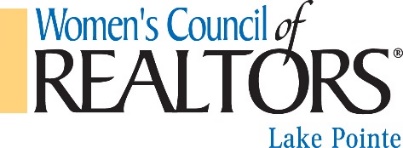 www.wcrlakepointe.comwcrlakepointechapter@gmail.comCOME JOIN US!Please Support Our ChapterStrategic Partners!We are a network of successful Realtors® advancing women as professionals and leaders in business, the industry and the communities we serve.    *Denotes Platinum Sponsor